XUK Activity (7 - 17 лет)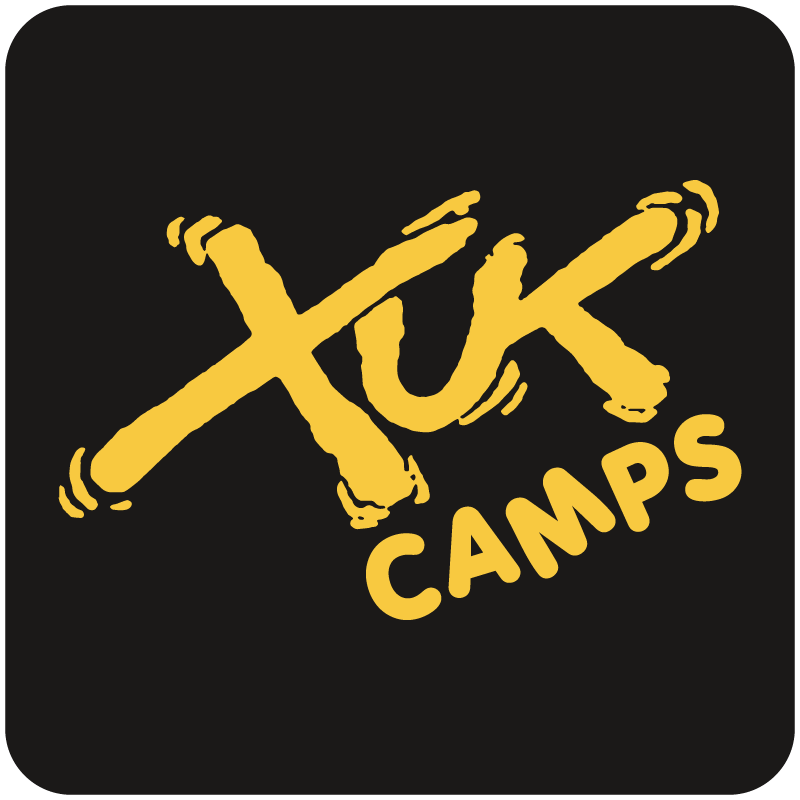 Летний мульти-активный лагерь для детей и подростков в Вустере (Worcester)Летний лагерь XUK Activity, расположенный в красивой местности в графстве Вустершир в Англии, предлагает невероятный выбор активных спортивных, творческих занятий, поездок и развлечений для детей и подростков. Активности в первой половине дня проходят по расписанию, во второй половине дня – на выбор ребенка. Широкий спектр развлекательных мероприятий на любой вкус превратит летние каникулы в незабываемое приключение!Расположение: на базе Abberley Hall School в Вустере (Worcester, 2,5 часа езды от Лондона) Период: 05.07.2020 – 09.08.2020Возраст: 7-17 лет возрастные группы: младшая (7 - 10) средняя (10 - 13) подростки (13 - 17)Стоимость за 2 недели: от £1920 В стоимость входит:- размещение в резиденции,- питание полный пансион, - развлечения целый день, в том числе Karting/Laser/Simulator, Theme Park & Aqua Park,- экскурсии в Оксфорд, Вустер или Стредфорд на ЕйвонеДополнительно оплачивается:- перелет - трансфер (Heathrow, ,  or St Pancras £75 в одну сторону)- дополнительные опции: экскурсия в Лондон - £145программа Leader In Training (для детей 16-17 лет) - £50 Welcome Pack (рюкзак, джемпер, кепка, очки и т.п.) - £40- медстраховка- оформление визы- личные расходы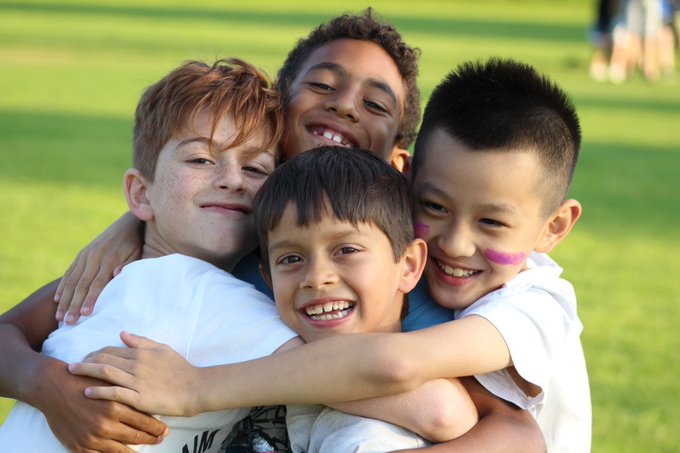 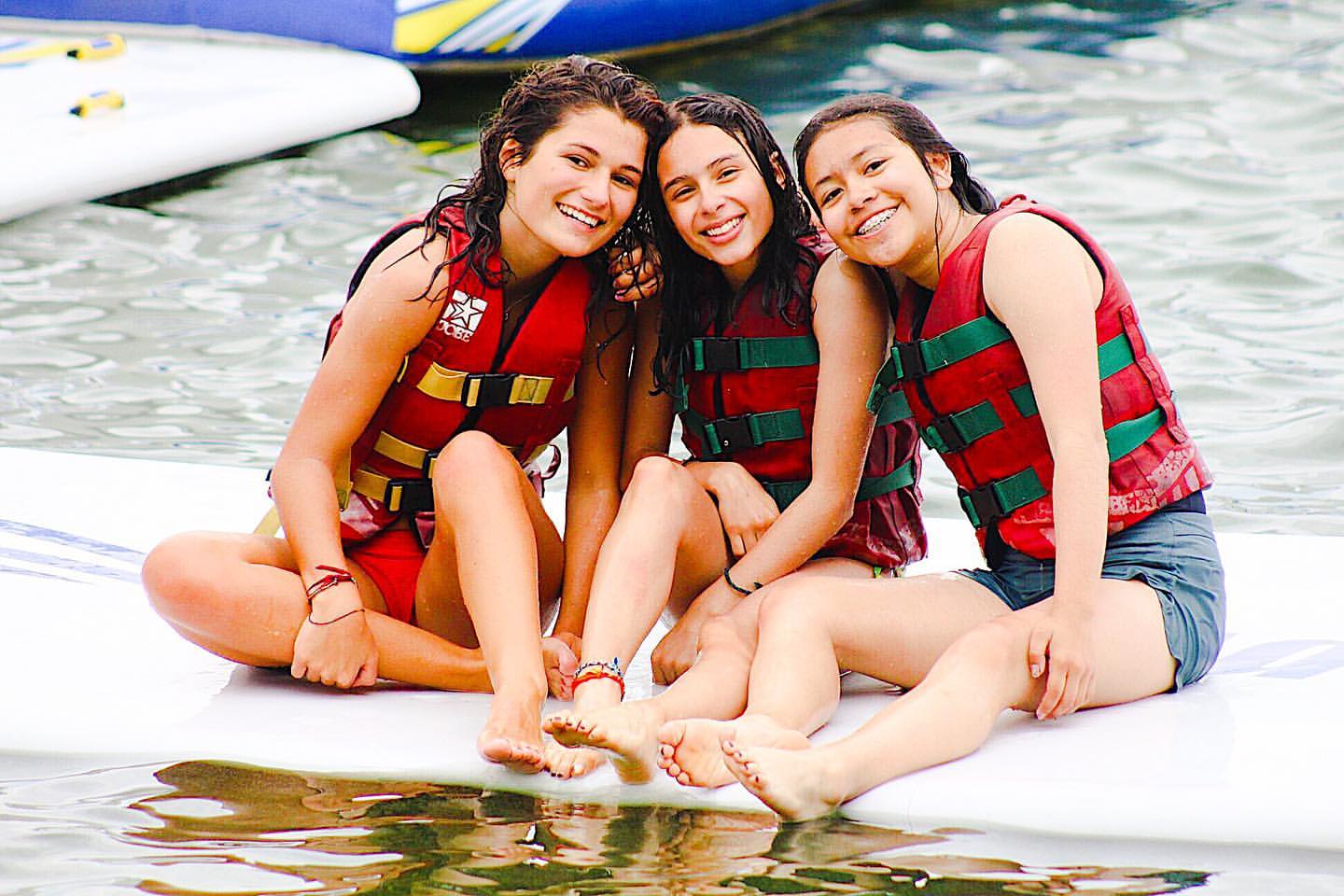 По вопросам бронирования просим обращатьсяпо тел./факс: +38 (044) 238 08 48e-mail: sales4@panukraine.uaВишнякова Яна